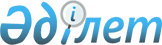 2015 жылға арналған Жарқайың ауданының ауылдық елді мекендерге жұмыс істеу және тұру үшін келген денсаулық сақтау, білім беру, әлеуметтік қамсыздандыру, мәдениет, спорт және агроөнеркәсіптік кешен саласындағы мамандарға әлеуметтік қолдау шараларын ұсыну туралыАқмола облысы Жарқайың аудандық мәслихатының 2014 жылғы 22 желтоқсандағы № 5С-39/4 шешімі. Ақмола облысының Әділет департаментінде 2015 жылғы 14 қаңтарда № 4583 болып тіркелді      РҚАО-ның ескертпесі.

      Құжаттың мәтінінде түпнұсқаның пунктуациясы мен орфографиясы сақталған.

      «Қазақстан Республикасындағы жергілікті мемлекеттік басқару және өзін-өзі басқару туралы» Қазақстан Республикасының 2001 жылғы 23 қаңтардағы Заңының 6 бабына, «Агроөнеркәсіптік кешенді және ауылдық аумақтарды дамытуды мемлекеттік реттеу туралы» Қазақстан Республикасының 2005 жылғы 8 шілдедегі Заңының 18 бабының 8 тармағына, «Ауылдық елді мекендерге жұмыс істеу және тұру үшін келген денсаулық сақтау, білім беру, әлеуметтік қамсыздандыру, мәдениет, спорт және агроөнеркәсіптік кешен саласындағы мамандарға әлеуметтік қолдау шараларын ұсыну мөлшерін айқындау туралы» Қазақстан Республикасы Үкіметінің 2009 жылғы 18 ақпандағы № 183 қаулысының 2 тармағына, «Ауылдық елді мекендерге жұмыс істеу және тұру үшін келген денсаулық сақтау, білім беру, әлеуметтік қамсыздандыру, мәдениет, спорт және агроөнеркәсіптік кешен саласындағы мамандарға әлеуметтік қолдау шараларын ұсыну қағидаларын бекіту туралы» Қазақстан Республикасы Ұлттық экономика министрінің 2014 жылғы 6 қарашадағы № 72 бұйрығының 4 тармағына сәйкес, Жарқайың аудандық мәслихаты ШЕШІМ ЕТТІ:

      Ескерту. Кіріспе жаңа редакцияда - Ақмола облысы Жарқайың аудандық мәслихатының 04.05.2015 № 5С-41/5 (ресми жарияланған күнінен бастап қолданысқа енгізіледі) шешімімен.



      1. 2015 жылға арналған Жарқайың ауданының ауылдық елді мекендерге жұмыс істеу және тұру үшін келген денсаулық сақтау, білім беру, әлеуметтік қамсыздандыру, мәдениет, спорт және агроөнеркәсіптік кешен саласындағы мамандарға әлеуметтік қолдау шараларының түрлері ұсынылсын:



      1) жетпіс еселік айлық есептік көрсеткішке тең сомада көтерме жәрдемақы;



      2) тұрғын үй сатып алу немесе салу үшін бір мың бес жүз еселік айлық есептік көрсеткіштен аспайтын сомада бюджеттік кредит.



      2. Осы шешім Ақмола облысының Әділет департаментінде мемлекеттік тіркелген күнінен бастап күшіне енеді және ресми жарияланған күнінен бастап қолданысқа енгізіледі.      Аудандық мәслихат

      сессиясының төрағасы                       Д.Меджидов      Аудандық мәслихаттың

      хатшысы                                    Ұ.Ахметова      «КЕЛІСІЛДІ»      Жарқайың ауданының әкімі                   А.Үйсімбаев

      22.12.2014
					© 2012. Қазақстан Республикасы Әділет министрлігінің «Қазақстан Республикасының Заңнама және құқықтық ақпарат институты» ШЖҚ РМК
				